………………………………………………………………………………                Akceptuję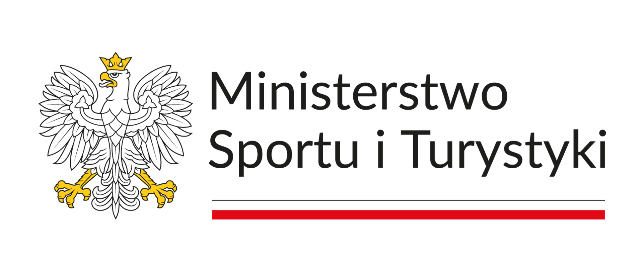 MINISTER SPORTU I TURYSTYKIOGŁASZAPROGRAMUPOWSZECHNIANIA SPORTU OSÓB NIEPEŁNOSPRAWNYCH W 2024 r.Warszawa, 23 styczeń 2024 r.SPIS TREŚCIWSTĘP……………………………………………………………………………...…………2PODSTAWA PRAWNA PROGRAMU …………………………………………………….…2RODZAJE ZADAŃ OBJĘTYCH DOFINANSOWANIEM…………………………………..2WNIOSKODAWCY UPRAWNIENI DO UZYSKANIA DOFINANSOWANIA…………….3WYSOKOŚĆ ŚRODKÓW PRZEZNACZONYCH NA REALIZACJĘ PROGRAMU……………………………………………………………………………...…...3WARUNKI UDZIELANIA DOFINANSOWANIA………………………………...…………3TERMINY I WARUNKI REALIZACJI ZADAŃ……………………………………………..5TERMIN I MIEJSCE SKŁADANIA WNIOSKÓW…………………………………………..7TERMIN ROZPATRZENIA WNIOSKÓW……………………………………………….…...8KRYTERIA OCENY WNIOSKÓW………………………………………………………..….8ZASADY REALIZACJI I ROZLICZENIA UMOWY …………………………………….....9WSTĘPProgram Upowszechniania Sportu Osób Niepełnosprawnych w 2024 r., zwany dalej „Programem”, jest adresowany do ogółu osób niepełnosprawnych mogących uprawiać sport.Cele Programu:Głównym celem Programu jest tworzenie optymalnych warunków umożliwiających osobom niepełnosprawnym zwiększanie uczestnictwa w różnych formach aktywności sportowej, włączenie w główne nurty życia społecznego oraz wyrównanie szans w dostępie do przestrzeni publicznej w obszarze sportu. Celami szczegółowymi są:zwiększenie aktywności ruchowej osób niepełnosprawnych, prowadzącej do poprawy sprawności fizycznej, stanu zdrowia i związanej z tym jakości życia;wyrabianie nawyku stałego podnoszenia poziomu sprawności fizycznej;kształtowanie zdrowego stylu życia;rozbudzanie zainteresowań sportowych w zależności od potrzeb, możliwości i preferencji uczestnika;tworzenie alternatywnej formy spędzania wolnego czasu dla osób niepełnosprawnych;kształtowanie zdrowej rywalizacji, szczególnie poprzez umiejętność współzawodnictwa i chęci podjęcia wysiłku;podnoszenie świadomości społeczeństwa w zakresie sportu osób niepełnosprawnych.Priorytety Programu:wzrost aktywności fizycznej osób niepełnosprawnych;promocja sportu osób niepełnosprawnych;włączanie społeczne osób niepełnosprawnych, w tym starszych osób niepełnosprawnych (50+); promocja społecznych, edukacyjnych, wychowawczych i prozdrowotnych wartości sportu.I. PODSTAWA PRAWNA PROGRAMU Program finansowany jest ze środków Funduszu Rozwoju Kultury Fizycznej, na podstawie art. 86 ust. 4 ustawy z dnia 19 listopada 2009 r. o grach hazardowych (Dz. U. z 2023 r. poz. 227) oraz § 8 rozporządzenia Ministra Sportu i Turystyki z dnia 12 sierpnia 2019 r. w sprawie przekazywania środków z Funduszu Rozwoju Kultury Fizycznej (Dz. U. poz. 1638 z późn. zm.), zwanego dalej „rozporządzeniem”.II.  RODZAJE ZADAŃ OBJĘTYCH DOFINANSOWANIEMwspieranie organizacji zajęć sekcji sportowych osób niepełnosprawnych;wspieranie organizacji imprez sportowych dla osób niepełnosprawnych;wspieranie organizacji obozów sportowych dla osób niepełnosprawnych;promocja sportu osób niepełnosprawnych.III. WNIOSKODAWCY UPRAWNIENI DO UZYSKANIA DOFINANSOWANIAO przyznanie dofinansowania zadań, o których mowa w rozdziale II mogą ubiegać się organizacje pozarządowe w rozumieniu art. 3 ust. 2 ustawy z dnia 24 kwietnia 2003 r. 
o działalności pożytku publicznego i o wolontariacie (Dz. U. z 2023 r. poz. 571), których celem statutowym jest prowadzenie działalności w zakresie kultury fizycznej 
i sportu osób niepełnosprawnych.IV.WYSOKOŚĆ ŚRODKÓW PRZEZNACZONYCH NA REALIZACJĘ PROGRAMUProgram będzie finansowany ze środków Funduszu Rozwoju Kultury Fizycznej, zwanych dalej „środkami FRKF”, których dysponentem jest Minister Sportu i Turystyki. Na realizację Programu w 2024 roku  przeznacza się kwotę 30 000 000,00 zł (słownie: trzydzieści milionów złotych). Ostateczna wysokość środków finansowych może ulec zmianie 
w zależności od przychodów Funduszu lub w przypadku dokonania zmian w planie rzeczowo-finansowym wydatków ze środków Funduszu na rok 2024. Wysokość dotacji nie może przekraczać środków przeznaczonych na realizację Programu.V. WARUNKI UDZIELANIA DOFINANSOWANIAWnioskodawca musi przewidywać w ramach realizacji zadania udział środków własnych w wysokości nie mniejszej niż 5 % całości kosztów zadania (w tym zadań jednostkowych).W ramach środków własnych można wykazać środki jednostek samorządu terytorialnego dowolnego szczebla, Państwowego Funduszu Rehabilitacji Osób Niepełnosprawnych, Unii Europejskiej, sponsorów lub własne (w tym w postaci pracy wolontariuszy – na podstawie stosownej umowy z wyceną świadczenia oraz wyceny udostępnionej infrastruktury – na podstawie stosownej umowy). Udziału własnego nie można finansować ze środków przekazanych przez Ministra Sportu i Turystyki 
(np. otrzymanych w ramach innych konkursów lub naborach wniosków). Zadania realizowane w ramach Programu muszą mieć charakter niekomercyjny 
– nie mogą zakładać osiągnięcia dochodu.Ze środków dofinansowania można pokryć koszty obsługi zadania (tzw. koszty pośrednie), w łącznej wysokości nie większej niż 10 % sumy kosztów bezpośrednich dofinansowania z FRKF.Przeznaczenie kosztów pośrednich: koszty związane z wynajmem lokalu biurowego i opłatami eksploatacyjnymi,zakup niezbędnego sprzętu, materiałów i urządzeń biurowych,koszty związane z prowadzeniem korespondencji i utrzymaniem łączności,opłaty za nośniki energii,koszty niezbędnych podróży służbowych, związanych bezpośrednio z realizacją zadania,wynagrodzenia osób obsługujących zadanie,inne koszty (do akceptacji Ministra Sportu i Turystyki),Ze środków FRKF (w tym kosztów pośrednich) nie można dofinansować kosztów obsługi zadania w zakresie:remontu biura,wyposażenia biura w meble, badań i ubezpieczeń pracowniczych, doszkalania pracowników, odpraw, trzynastej pensji, nagród, premii, funduszu socjalnego.        5. Koszty bezpośrednie dofinansowywane ze środków FRKF w poszczególnych           zadaniach:Zadanie – wspieranie organizacji zajęć sekcji sportowych osób niepełnosprawnych:zakup niezbędnego sprzętu sportowego,wynajem obiektów, urządzeń i sprzętu sportowego,koszty obsługi instruktorskiej, trenerskiej i technicznej,ubezpieczenie uczestników zajęć,transport zawodników i sprzętu sportowego.Zadanie – wspieranie organizacji imprez sportowych dla osób niepełnosprawnych:zakup niezbędnego sprzętu sportowego,leki OTC,trofea sportowe, dyplomy,wynajem obiektów, urządzeń i sprzętu sportowego,usługi wydawnicze,obsługa sędziowska, techniczna, medyczna, instruktorska i trenerska,wyżywienie,zakwaterowanie,ubezpieczenie uczestników imprezy sportowej,transport zawodników i sprzętu sportowego.Zadanie – wspieranie organizacji obozów sportowych dla osób niepełnosprawnych:zakup niezbędnego sprzętu sportowego,leki OTC,wynajem obiektów, urządzeń i sprzętu sportowego,obsługa techniczna, medyczna, instruktorska i trenerska,wyżywienie,zakwaterowanie,ubezpieczenie uczestników obozu,transport zawodników i sprzętu sportowego.Zadanie – promocja sportu osób niepełnosprawnych:zakup trofeów sportowych, dyplomów,wynajem obiektów, urządzeń i sprzętu sportowego,usługi wydawnicze,koszty obsługi technicznej, honoraria autorskie, wyżywienie,zakwaterowanie,ubezpieczenie,transport.6. W ramach kosztów bezpośrednich (własnych i z dofinansowania) nie można uwzględniać nagród pieniężnych dla zawodników.7. W ramach kosztów bezpośrednich można wykazać również „inne koszty bezpośrednie”, nie ujęte w powyższym katalogu kosztów bezpośrednich. Inne koszty bezpośrednie muszą odnosić się do konkretnego realizowanego zadania. W ramach innych kosztów bezpośrednich można uwzględnić wartość pracy wolontariuszy.8.  Ze środków FRKF przeznaczonych na realizację Programu nie mogą być finansowane koszty udziału zawodników kadry narodowej osób niepełnosprawnych. VI. TERMINY i WARUNKI  REALIZACJI  ZADAŃWnioskodawca może ubiegać się o dofinansowanie ze środków FRKF wyłącznie zadań,
wymienionych w rozdziale II, które będą realizowane w terminie od 1 stycznia 2024 r. do 31 grudnia 2024 r.Zadania powinny być realizowane na terytorium Rzeczypospolitej Polskiej z wyjątkiem prestiżowych, międzynarodowych wydarzeń sportowych adresowanych do zawodników 
z niepełnosprawnościami nie uprawiających sportu wyczynowego.Zadania powinny być realizowane w sposób i w terminach określonych w umowie zawartej pomiędzy Ministrem Sportu i Turystyki a wnioskodawcą oraz zgodnie z obowiązującymi przepisami prawa. Przyznana kwota dofinansowania powinna być wykorzystana zgodnie z przeznaczeniem szczegółowo określonym w umowie i załącznikach. Sprawozdania finansowe i merytoryczne powinny być sporządzane w sposób prawidłowy, rzetelny i terminowy.Szczegółowe warunki realizacji, finansowania i rozliczania zadania reguluje umowa zawarta pomiędzy Ministrem Sportu i Turystyki a wnioskodawcą.Wnioskodawca, realizujący zadanie, zobowiązuje się do informowania w wydawanych przez siebie, w ramach zadania, publikacjach, materiałach informacyjnych, poprzez media, jak również stosownie do charakteru zadania, poprzez widoczną w miejscu jego realizacji tablicę, o fakcie dofinansowania realizacji zadania przez Zleceniodawcę.Terminy i warunki realizacji w odniesieniu do poszczególnych zadań:Zadanie – wspieranie organizacji zajęć sekcji sportowych osób niepełnosprawnych: miejsce organizacji realizowanego zadania musi być dostosowane do potrzeb osób niepełnosprawnych,liczba uczestników zajęć w sekcji nie może być mniejsza niż 10 osób niepełnosprawnych; w uzasadnionych przypadkach (stopień niepełnosprawności/możliwości funkcjonalne) dopuszcza się zorganizowanie sekcji sportowej, składającej się z mniejszej liczby zawodników; każdorazowo sytuacja taka wymaga złożenia stosownego uzasadnienia,kwota dofinansowania ze środków FRKF, planowana na zakup sprzętu sportowego niezbędnego do realizacji wnioskowanych zajęć sekcji sportowych, nie może przekraczać 25% kosztów bezpośrednich z dofinansowania,praca instruktora/trenera powinna być udokumentowana w dzienniku pracy instruktora/trenera, który stanowi podstawę wypłaty wynagrodzenia ze środków FRKF. Zleceniobiorca prowadzi dziennik pracy instruktora/trenera, który powinien zawierać m.in. imię i nazwisko prowadzącego zajęcia, funkcję, dane dotyczące doświadczenia lub uprawnień do prowadzenia zajęć z osobami niepełnosprawnymi oraz harmonogram prowadzonych zajęć;maksymalne stawki w ramach dofinansowania ze środków FRKF w niniejszym zadaniu:- trener i instruktor – do 100 zł brutto/1 h,- obsługa techniczna – do 50 zł brutto/1 h,Zadanie – wspieranie organizacji imprez sportowych dla osób niepełnosprawnych:miejsce organizacji realizowanego zadania musi być dostosowane do potrzeb osób niepełnosprawnych,liczba uczestników imprez sportowych nie może być mniejsza niż 50 osób, 
w tym co najmniej 30 osób niepełnosprawnych,kwota dofinansowania ze środków FRKF, planowana na zakup sprzętu sportowego niezbędnego do realizacji wnioskowanych imprez, nie może przekraczać 25% kosztów bezpośrednich z dofinansowania,maksymalne stawki w ramach dofinansowania ze środków FRKF:- trener i instruktor – do 250 zł brutto/1 dzień,- obsługa techniczna – do 200 zł brutto/1 dzień,Zadanie – wspieranie organizacji obozów sportowych dla osób niepełnosprawnych:miejsce organizacji realizowanego zadania musi być dostosowane do potrzeb osób niepełnosprawnych,liczba uczestników obozu nie może być mniejsza niż 40 osób, w tym co najmniej 30 osób niepełnosprawnych; w przypadku obozów sportowych dla starszych osób niepełnosprawnych 50+, liczba uczestników obozu nie może być mniejsza niż 30 osób, w tym co najmniej 20 osób niepełnosprawnych,długość trwania każdego obozu sportowego musi zawierać się w przedziale 10-14 dni,program obozów musi mieć sportowy charakter,w przypadku organizacji obozu sportowego z udziałem dzieci i młodzieży wnioskodawca zobowiązany jest do stosowania przepisów ustawy 
z dnia 7 września 1991 r. o systemie oświaty (Dz. U. z 2022 r. poz. 2230 oraz z 2023 r. poz. 2005) oraz rozporządzenia Ministra Edukacji Narodowej z 30 marca 2016 r. w sprawie wypoczynku dzieci i młodzieży (Dz. U. poz. 452 i z 2021 r. poz. 1548),kwota dofinansowania ze środków FRKF, planowana na zakup sprzętu sportowego niezbędnego do realizacji wnioskowanych obozów sportowych, nie może przekraczać 25%  kosztów bezpośrednich z dofinansowania,koszt dziennego utrzymania uczestnika obozu (wyżywienie + zakwaterowanie) 
– ze środków FRKF wynosi – do 150 zł na 1 osobę,maksymalne stawki w ramach dofinansowania ze środków FRKF:- trener i instruktor – do 250 zł brutto/1 dzień,- obsługa techniczna – do 200 zł brutto/1 dzień.VII. TERMIN I MIEJSCE SKŁADANIA WNIOSKÓWWniosek należy złożyć w wersji elektronicznej wraz z następującymi załącznikami, generowanymi w systemie AMODIT, dostępnym pod adresem https://wnioski.msit.gov.pl: załącznik nr 1 – zakres rzeczowy zadania; załącznik nr 2 (zbiorczy i jednostkowy) – preliminarz rzeczowo-finansowy kosztów zadania (niezależnie od liczby zadań jednostkowych należy sporządzić zbiorczy i jednostkowy preliminarz rzeczowo-finansowy);załącznik nr 3 – preliminarz finansowy kosztów pośrednich; regulamin określający zasady organizacji, naboru uczestników i realizacji zadania;statut, umowę lub akt założycielski przewidziany dla prowadzenia działalności wnioskodawcy, załączone w formie skanu;aktualny odpis lub wydruk komputerowy z Krajowego Rejestru Sądowego 
lub zaświadczenie lub informację sporządzoną na podstawie ewidencji właściwej 
dla formy organizacyjnej wnioskodawcy, załączone w formie skanu;skan podpisanego oświadczenia o zgodności tożsamej treści przekazanych ww. dokumentów (treść oświadczenia do pobrania w systemie AMODIT na etapie składania wniosku), osób/osoby reprezentującej wnioskodawcę – statutowo upoważnionych/ej do reprezentowania podmiotu w kontaktach zewnętrznych, posiadających zdolność do podejmowania zobowiązań finansowych, w tym zawierania umów w imieniu podmiotu (wskazanych/ej we wniosku - formularz główny);upoważnienie do podpisywania oświadczenia o zgodności tożsamej treści przekazanych ww. dokumentów - w przypadku wystawienia przez osoby uprawnione do składania oświadczeń woli w imieniu i na rzecz wnioskodawcy, upoważnienia do podpisywania powyższego oświadczenia, upoważnienie musi być załączone w formie skanu;Skan danego dokumentu powinien być zapisany w jednym pliku w formacie pdf. 
i odpowiednio nazwany, np. KRS, wyciąg z ewidencji, statut.Wniosek wraz z załącznikami musi być sporządzony wyłącznie na formularzach zamieszczonych w systemie elektronicznym Ministerstwa Sportu i Turystyki - AMODIT. Wypełniony formularz należy przesłać wyłącznie drogą elektroniczną w systemie AMODIT w terminie do 26 lutego 2024 r. Datą złożenia wniosku jest data wysłania wniosku w systemie elektronicznym AMODIT. Wnioski wraz z załącznikami wygenerowane, ale nie przesłane w systemie AMODIT, 
nie będą rozpatrywane.Złożenie wniosku nie jest równoznaczne z przyznaniem dofinansowania, jak również z przyznaniem dofinansowania we wnioskowanej wysokości.Wnioskodawcy, którzy będą realizować zadania do czasu ogłoszenia wyników naboru, finansują zadanie na własne ryzyko.VIII.    TERMIN ROZPATRZENIA WNIOSKÓWRozpatrzenie wniosków nastąpi nie później niż do 22 marca 2024 r.W przypadku zwiększenia lub niewykorzystania wszystkich środków finansowych na realizację Programu Minister Sportu i Turystyki może wyznaczyć dodatkowy termin na składanie wniosków w ramach niniejszego Programu.IX. KRYTERIA OCENY WNIOSKÓWWniosek podlega ocenie pod względem formalnym i merytorycznym.Warunkiem rozpatrywania wniosku pod względem merytorycznym jest pozytywna ocena wniosku pod względem formalnym.Ocena wniosków jest dokonywana przez członków Komisji powołanej przez Ministra Sportu i Turystyki. Kryteria merytoryczne oceny wniosku wraz z oceną punktową wniosku: Decyzję o udzieleniu dofinansowania podejmuje Minister Sportu i Turystyki w formie pisemnej, po zapoznaniu się z wynikami prac Komisji. Decyzja o przyznaniu dofinansowania nie jest decyzją administracyjną w rozumieniu Kodeksu postępowania administracyjnego i nie służy od niej odwołanie.Wyniki oceny wniosków są publikowane na stronach internetowych i w Biuletynie Informacji Publicznej Ministerstwa Sportu i Turystyki. O przyznaniu dotacji wnioskodawcy będą powiadamiani również w formie elektronicznej w systemie AMODIT.Wnioskodawcy, których wnioski zostaną zakwalifikowane do realizacji zadań i otrzymają dofinansowanie zobowiązani są przesłać w formie papierowej wniosek 
wraz z załącznikami wymienionymi w rozdziale VII pkt. 1. Ponadto, do wniosku należy dołączyć ramowe programy zadań jednostkowych dla imprez i obozów sportowych uwzględniające miejsce realizacji oraz informację o formach planowanych aktywności/rodzajach sportów, a w przypadku promocji sportu, scenariusze, konspekty, projekty graficzne materiałów promocyjnych. Dla zadania - organizacja zajęć sekcji sportowych osób niepełnosprawnych, należy sporządzić dodatkowy załącznik nr 9 – ramy czasowe zajęć sekcji sportowych.W przypadku uzyskania dofinansowania niższego od wnioskowanego, należy dokonać aktualizacji wniosku oraz załączników 1, 2 i 3, zgodnie z przyznaną kwotą.Wnioskodawcy, których wnioski zostaną zakwalifikowane do realizacji zadań i otrzymają dofinansowanie, zobowiązani są wykonywać powierzone im zadania z zakresu rozwijania sportu osób niepełnosprawnych zgodnie z aktualnie obowiązującym prawem i w oparciu o umowę zawartą z Ministrem Sportu i Turystyki w szczególności zgodnie z przepisami ustawy z dnia 27 sierpnia 2009 r. o finansach publicznych (Dz. U. z 2023 r. poz. 1270 z późn. zm.) oraz rozporządzeniem Ministra Sportu i Turystyki z dnia 12 sierpnia 2019 r. w sprawie przekazywania środków z Funduszu Rozwoju Kultury Fizycznej (Dz. U. poz. 1638 z późn. zm.) i postanowieniami niniejszego Programu.X. ZASADY REALIZACJI I ROZLICZENIA UMOWYPrzekazanie dofinansowania następuje na podstawie umowy o dofinansowanie realizacji zadania, zawartej pomiędzy Ministrem Sportu i Turystyki a wnioskodawcą, która reguluje szczegółowe warunki realizacji, dofinansowania i rozliczania zadań.Środki na realizację zadań mogą być przeznaczone wyłącznie na dofinansowanie kosztów określonych w niniejszym Programie, umowie i załącznikach do umowy.Przekazywanie środków finansowych odbywać się będzie w formie transz, zgodnie z zawartym w umowie harmonogramem ich przekazywania.Wnioskodawca realizujący zadanie, zobowiązany jest do prowadzenia dokumentacji w zakresie składu kadry sędziowskiej, szkoleniowej (instruktorów, trenerów), obsługi technicznej, medycznej oraz wolontariuszy obsługujących zadania. Powyższa dokumentacja,  powinna zawierać imię i nazwisko, funkcję, oraz dane dotyczące doświadczenia lub uprawnień do prowadzenia zajęć z osobami niepełnosprawnymi. Wnioskodawca, jako administrator danych osobowych, powinien uzyskać zgodę wyżej wymienionych osób na przetwarzanie danych osobowych i ewentualne ich udostępnianie Ministrowi Sportu i Turystyki.Wnioskodawca realizujący zadanie, zobowiązany jest do prowadzenia dokumentacji w zakresie list uczestników/zawodników zajęć sekcji i obozów sportowych. Powyższa dokumentacja powinna zawierać imię i nazwisko uczestnika/zawodnika, datę urodzenia, oraz numer orzeczenia o stopniu niepełnosprawności. W przypadku prowadzenia zajęć sekcji sportowych Wnioskodawca zobowiązany jest do prowadzenia dokumentacji potwierdzającej udział uczestników/zawodników w w/w zajęciach. Wnioskodawca, jako administrator danych osobowych, powinien uzyskać zgodę wyżej wymienionych osób 
na przetwarzanie danych osobowych i ewentualne ich udostępnianie Ministrowi Sportu 
i Turystyki.Wnioskodawca realizujący zadanie, zobowiązany jest do poddania się kontroli, zarówno 
w trakcie, jak i po jego realizacji, w zakresie objętym umową oraz udostępnienia na wniosek Ministra Sportu i Turystyki wszystkich niezbędnych dokumentów dotyczących realizowanego zadania.Wnioskodawca realizujący zadanie, zobowiązany jest do rozliczenia umowy w systemie AMODIT oraz przekazania rozliczenia w formie elektronicznej i papierowej Ministrowi Sportu i Turystyki w terminie 30 dni od daty zakończenia realizacji zadania, określonej 
w umowie.Dokumenty niezbędne do rozliczenia umowy generowane w systemie AMODIT:załącznik nr 4 - rozliczenie rzeczowo-finansowe;załącznik nr 5 - rozliczenie finansowe kosztów pośrednich;załącznik nr 6 - sprawozdanie merytoryczne z realizacji zadania;załącznik nr 7 - zestawienie finansowe na podstawie dowodów księgowych; załącznik nr 8 - deklaracja rozliczająca dotację.Minister Sportu i Turystyki zatwierdza prawidłowe rozliczenie zadania w terminie 30 dni od daty wpłynięcia rozliczenia. Przy rozliczeniu umowy będą brane pod uwagę w szczególności:terminowe złożenie sprawozdania;zrealizowanie celu zadania;zgodność realizacji zadania z warunkami określonymi we wniosku i zawartej umowie;prawidłowość wykorzystania otrzymanych środków FRKF, w szczególności zgodnie z przeznaczeniem określonym w umowie i niniejszym Programie;prawidłowość sporządzonej dokumentacji rozliczeniowej.Znaczenie zadania dla upowszechniania i promowania aktywności fizycznej osób niepełnosprawnychdo 20 pktZnaczenie zadania dla procesu włączania społecznego osób niepełnosprawnych, w tym osób starszych 50+do 20 pktOcena poprawności przedstawienia wszystkich elementów merytoryczno-finansowych projektu (np. błędy rachunkowe, pisarskie, nieścisłości informacyjne oraz niespójność między poszczególnymi częściami wniosku.)do 20 pktDoświadczenie w realizacji zadań o podobnym charakterze i zasięgu, przy udziale środków publicznych, w tym rzetelność i terminowość rozliczeń oraz efekty uzyskane w wyniku realizacji podobnych zadań w latach poprzednich (o ile zadania były zlecane)do 10 pktZasięg działania wnioskodawcy oraz stan zasobów kadrowych i rzeczowych wskazujących na możliwość realizacji zadaniado 10 pktUdział w finansowaniu zadania środków własnych, środków pochodzących z innych źródeł, pochodzących z budżetów jednostek samorządowych oraz funduszy UE oraz innych środkówdo 10 pktUdział wolontariuszy w realizacji zadaniado 5 pktOszczędność i racjonalność kalkulacji kosztów realizacji zadaniado 5 pktSuma:do 100 pkt